Приложение N 4к Положению о конфликте интересовМБОУ «СОШ № 49»ФОРМА ДЕКЛАРАЦИИ КОНФЛИКТА ИНТЕРЕСОВНастоящая Декларация содержит три раздела. Первый и второй разделы заполняются работником. Третий раздел заполняется лицом, ответственным за прием сведений о возникшем (имеющемся) конфликте интересов. Работник обязан раскрыть информацию о каждом реальном или потенциальном конфликте интересов. Эта информация подлежит последующей всесторонней проверке Комиссией по противодействию коррупции в  МБОУ «СОШ № 49» в установленном порядке.	Настоящий документ носит строго конфиденциальный характер (по заполнению) и предназначен исключительно для внутреннего пользования  МБОУ «СОШ № 49»       Содержание настоящего документа не подлежит раскрытию каким-либо третьим сторонам и не может быть использовано ими в каких-либо целях, кроме как в случаях, когда предоставление такой информации предусмотрено требованиямизаконодательства. Срок хранения данного документа составляет один год.  Перед заполнением настоящей декларации я ознакомился с Антикоррупционной полити- кой  МБОУ «СОШ № 49», Положением о конфликте интересов МБОУ «СОШ № 49»                   ________                                            _____________________  (дата)                                               (подпись работника)Внимательно ознакомьтесь с приведенными ниже вопросами, на каждый из вопросов необходимо дать ответ "да" или "нет".Ко всем ответам "да" необходимо дать разъяснения в месте, отведенном в конце Декларации. <1>--------------------------------<1> Ответ "да" необязательно означает наличие конфликта интересов, но выявляет вопрос, заслуживающий дальнейшего рассмотрения работодателем.Раздел 11. Владеете ли Вы (члены Вашей семьи) ценными бумагами, акциями (долями участия, паями в уставных (складочных) капиталах организаций) или любыми другими финансовыми интересами: <2>--------------------------------<2> При ответе "да" на какой-либо из вопросов данного пункта в заключительной части Декларации следует указать о ком идет речь (Вы или кто-либо из членов Вашей семьи).	1.1. В компании, находящейся в деловых отношениях с МБОУ «СОШ № 49»  (контрагенте, подрядчике, консультанте, клиенте и т.п)?(да/нет) ___________1.2. В компании или организации, которая может быть заинтересована или ищет возможность построить деловые отношения с МБОУ «СОШ № 49» ___________ или ведет с ним переговоры?(да/нет) ___________1.3. В компании или организации, выступающей стороной в судебном разбирательстве с МБОУ «СОШ № 49»___________(да/нет) ___________2. Если ответ на один из вышеперечисленных вопросов в отношении Вас является "да", то передали ли Вы имеющиеся ценные бумаги, акции (доли участия, паи в уставных (складочных) капиталах организаций) в доверительное управление в соответствии с гражданским законодательством Российской Федерации или имеете ли Вы на это разрешение? Если Вы ответили на все вышеперечисленные вопросы - "нет", то в данном пункте ставится прочерк.(да/нет) ___________3. Являетесь ли Вы или кто-либо из членов Вашей семьи членами органов управления (Совета директоров, Правления) или исполнительными руководителями (директорами, заместителями директоров т.п.), а также работниками, советниками, консультантами, агентами или доверенными лицами: <3>--------------------------------<3> При ответе "да" на какой-либо из вопросов данного пункта в заключительной части Декларации следует указать о ком идет речь (Вы или кто-либо из членов Вашей семьи) и кем указанное лицо является (членом органа управления (Совета директоров, Правления) или исполнительным руководителем (директором, заместителем директора т.п.), или работником, советником, консультантом, агентом или доверенным лицом).3.1. В компании, которая ищет возможность построить деловые отношения с МБОУ «СОШ № 49» ___________ (например, участвует в конкурсе или аукционе на право заключения гражданско-правового договора)?(да/нет) ___________3.2. В компании, выступающей или предполагающей выступить стороной в судебном разбирательстве с МБОУ «СОШ № 49»___________?(да/нет) ___________4. Участвовали ли Вы в какой-либо сделке от лица МБОУ «СОШ № 49» ___________ (как лицо, принимающее решение, ответственное за выполнение контракта, утверждающее приемку выполненной работы, оформление или утверждение платежных документов и т.п.), в которой Вы имели финансовый интерес в контрагенте?(да/нет) ___________5. Получали ли Вы или члены Вашей семьи когда-либо денежные средства или иные материальные ценности, которые могли бы быть истолкованы как влияющие незаконным или неэтичным образом на коммерческие операции между ГКОУ УР «Шарканская школа- интернат»___________ и другими организациями, например плату от контрагента за содействие в заключении сделки с МБОУ «СОШ № 49»___________(да/нет) ___________6. Раскрывали ли Вы в своих личных интересах или в интересах членов Вашей семьи, в том числе финансовых, какому-либо лицу или компании какую-либо конфиденциальную информацию (планы, программы, финансовые данные и т.п.), ставшую Вам известной по службе или разработанную Вами для МБОУ «СОШ № 49» ___________ во время исполнения своих должностных (трудовых) обязанностей?(да/нет) ___________7. Раскрывали ли Вы в своих личных интересах или в интересах членов Вашей семьи, в том числе финансовых, какому-либо третьему физическому или юридическому лицу какую-либо иную связанную с МБОУ «СОШ № 49» ___________ информацию, ставшую Вам известной в связи с исполнением должностных (трудовых) обязанностей?(да/нет) ___________8. Использовали ли Вы средства МБОУ «СОШ № 49» ___________ время, оборудование (включая средства связи и доступ в Интернет) или информацию таким способом, что это могло бы повредить репутации МБОУ «СОШ № 49» ___________ или вызвать конфликт с интересами МБОУ «СОШ № 49» ___________(да/нет) ___________9. Участвуете ли Вы в какой-либо коммерческой и хозяйственной деятельности вне занятости в МБОУ «СОШ № 49» ___________ (например, работа по совместительству), которая противоречит требованиям МБОУ «СОШ № 49»___________ к Вашему рабочему времени и ведет к использованию к выгоде третьей стороны активов, ресурсов и информации, являющимися собственностью МБОУ «СОШ № 49» __________?(да/нет) ___________11. Работают ли члены Вашей семьи или близкие родственники в МБОУ «СОШ № 49» ___________, в том числе под Вашим прямым руководством?(да/нет) ___________12. Работает ли в МБОУ «СОШ № 49» ___________ какой-либо член Вашей семьи или близкий родственник на должности, которая позволяет оказывать влияние на оценку эффективности Вашей работы?(да/нет) ___________13. Оказывали ли Вы протекцию членам Вашей семьи или близким родственникам при приеме их на работу в МБОУ «СОШ № 49» ___________ или давали оценку их работе, продвигали ли Вы их на вышестоящую должность, оценивали ли Вы их работу и определяли их размер заработной платы или освобождали от дисциплинарной ответственности?(да/нет) ___________15. Известно ли Вам о каких-либо иных обстоятельствах, не указанных выше, которые вызывают или могут вызвать конфликт интересов, или могут создать впечатление у Ваших коллег и руководителей, что Вы принимаете решения под воздействием конфликта интересов?(да/нет) ___________Если Вы ответили "да" на любой из вышеуказанных вопросов, просьба изложить ниже подробную информацию для всестороннего рассмотрения и оценки обстоятельств (с указанием номера вопроса)._______________________________________________________________________________________________________________________________________________________________________________________________________________________________________________________________________________________________________________________________________________________________________________________________________________________________________________________________________________________________________________________________________________________________________________________________________________________________________________________________________________________________Раздел 216. Какие доходы получили Вы и члены Вашей семьи по месту основной работы за отчетный период?    _______________________________________________________________________17. Какие доходы получили Вы и члены Вашей семьи не по месту основной работы за отчетный период?    _______________________________________________________________________Настоящим подтверждаю, что я прочитал(а) и понял(а) все вышеуказанные вопросы, а мои ответы и любая пояснительная информация являются полными, правдивыми и правильными.Подпись: ____________________     ФИО: ________________________Дата ________________________Раздел 3Достоверность и полнота изложенной в Декларации информации мною проверена:                                          _________________________________                                                  (Ф.И.О., подпись)Решение (рекомендации) лица, ответственного за приемсведений о возникшем (имеющемся) конфликте интересов(подтвердить подписью):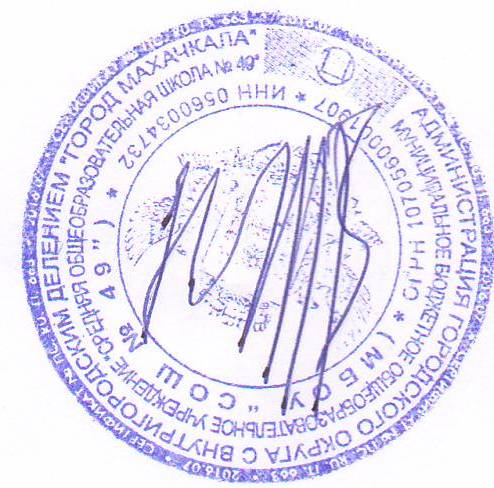 Директор               						               /Айгунов А.М./Кому:В Комиссию по От кого (ФИО работника, заполнившего Декларацию)Должность:Дата заполнения:Декларация охватывает период временис ........... по .......................Конфликт интересов не был обнаруженСитуация, которая по мнению декларировавшего их работника, создает или может создать конфликт с интересами МБОУ «СОШ № 49» __________не рассматривается как конфликт интересовОграничить работнику доступ к информаци МБОУ «СОШ № 49» ___________и, которая может иметь отношение к его личным частным интересам работника(указать, какой информации)Отстранить (постоянно или временно) работника от участия в обсуждении и процессе принятия решений по вопросам, которые находятся или могут оказаться под влиянием конфликта интересов(указать, от каких вопросов)Пересмотреть и изменить круг обязанностей и трудовых функций работника(указать, каких обязанностей)Временно отстранить работника от должности, которая приводит к возникновению конфликта интересов между его должностными (трудовыми) обязанностями и личными интересамиПеревести работника на должность, предусматривающую выполнение должностных обязанностей, не связанных с конфликтом интересовХодатайствовать перед вышестоящим руководством об увольнении работника из МБОУ «СОШ № 49» ____________ по инициативе работника, или по инициативе МБОУ «СОШ № 49» ____________ за дисциплинарные проступки согласно действующему законодательству